External Relationships Committee Meeting NotesWednesday, October 20, 20212:00 pm - 4:00 pmLocation: 1600 University Avenue W., Suite 8 Saint Paul, MN 55104
As provided by MN Stat. 13D.021, the meeting was held electronically Members present via conference line (Teams)Andrew Christensen and John Fechter. Staff present, David Dively and Shannon Hartwig.Members absent Leigh Lake, Dave Johnson, Dawn Bly and Sadio Abdirashid.Meeting moved to discussion mode, failure to meet quorum.Group discussion on Ends Results Outreach Plan.Next Steps: Continue work on Ends Outreach Plan. Group will be sent an email by the chair of the group, on the assignments made. Shannon will send request for time frames the group will be available for the meeting.Discussion ends 2:41 pm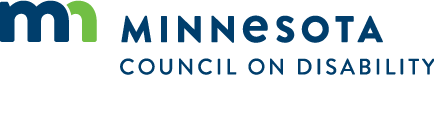 